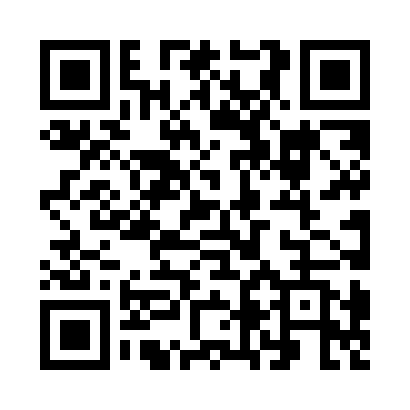 Prayer times for Jaczotanya, HungaryWed 1 May 2024 - Fri 31 May 2024High Latitude Method: Midnight RulePrayer Calculation Method: Muslim World LeagueAsar Calculation Method: HanafiPrayer times provided by https://www.salahtimes.comDateDayFajrSunriseDhuhrAsrMaghribIsha1Wed3:145:2112:365:397:529:512Thu3:115:2012:365:407:539:533Fri3:095:1812:365:417:559:564Sat3:065:1712:365:427:569:585Sun3:035:1512:365:437:5710:006Mon3:015:1412:365:437:5910:027Tue2:585:1212:365:448:0010:058Wed2:565:1112:365:458:0110:079Thu2:535:0912:365:468:0310:0910Fri2:505:0812:365:478:0410:1211Sat2:485:0712:365:478:0510:1412Sun2:455:0512:365:488:0710:1613Mon2:435:0412:365:498:0810:1914Tue2:405:0312:365:508:0910:2115Wed2:385:0112:365:508:1010:2416Thu2:355:0012:365:518:1210:2617Fri2:324:5912:365:528:1310:2818Sat2:304:5812:365:538:1410:3119Sun2:274:5712:365:538:1510:3320Mon2:254:5512:365:548:1710:3521Tue2:224:5412:365:558:1810:3822Wed2:204:5312:365:558:1910:4023Thu2:174:5212:365:568:2010:4224Fri2:154:5112:365:578:2110:4525Sat2:134:5112:365:588:2210:4726Sun2:104:5012:365:588:2310:4927Mon2:084:4912:365:598:2410:5228Tue2:064:4812:375:598:2610:5429Wed2:034:4712:376:008:2710:5630Thu2:014:4712:376:018:2810:5831Fri1:594:4612:376:018:2811:00